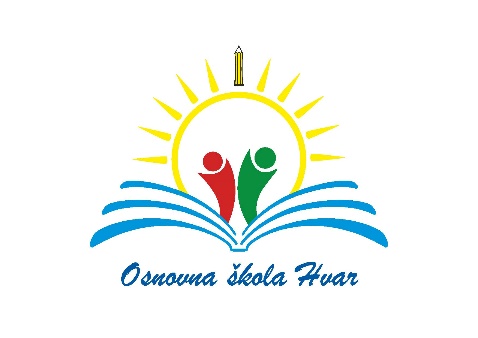 DODATNI OBRAZOVNI MATERIJALIZA HRVATSKI JEZIK U PREDMETNOJ NASTAVI ZA ŠKOLSKU 2021./2022.GPREDMETRAZREDBROJ UČENIKANAZIV DODATNOG MATERIJALAIZDAVAČHRVATSKI JEZIK6. 44Hrvatski bez granica 6, radna bilježnica uz integrirani udžbenik hrvatskoga jezika i književnosti za šesti razredŠkolska knjiga d.d.